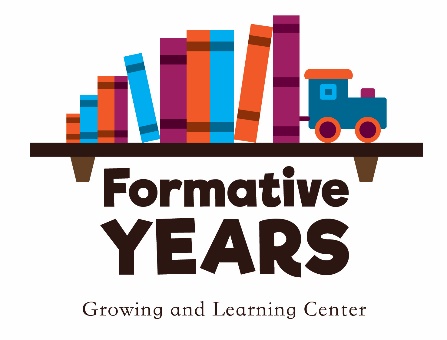 MEDICATION POLICY-Any prescription medication to be given at Formative Years must be sent in the prescription bottle as it came from the pharmacy with the label intact.  Non-prescription medicines, such as lotions, rash creams, or sun screen should be sent in the original container, labeled with the student’s name.  The authorization below must be completed in order for our personnel to administer the medication.Student’s Name: ________________________________________________________________________________________Medication: _____________________________________________________________________________________________Amount: _______________________________________ Time: __________________________________________________Parent Signature: _________________________________Date: _______________________________________________Date:Time:Staff Member:Date:Time:Staff Member: